附件1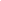 2023年面向社会公开招聘员额教师岗位表2023年面向社会公开招聘员额教师岗位表2023年面向社会公开招聘员额教师岗位表2023年面向社会公开招聘员额教师岗位表2023年面向社会公开招聘员额教师岗位表招聘单位招聘岗位名称岗位类别招聘人数其他条件成都万汇学校初中语文教师2相应教师资格证成都万汇学校初中数学教师1相应教师资格证成都万汇学校初中英语教师2相应教师资格证成都万汇学校初中地理教师1相应教师资格证成都万汇学校小学语文教师3相应教师资格证成都万汇学校小学数学教师2相应教师资格证成都万汇学校小学科学教师1相应教师资格证成都万汇学校小学英语教师1相应教师资格证合计合计合计13